Видеосеминар по аэромеханикеСеминар проходит в режиме телемоста ЦАГИ-ИТПМ СО РАН-СПбПУ-НИИМ МГУ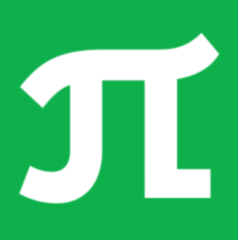 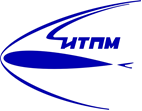 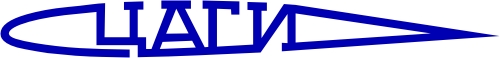 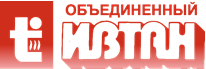 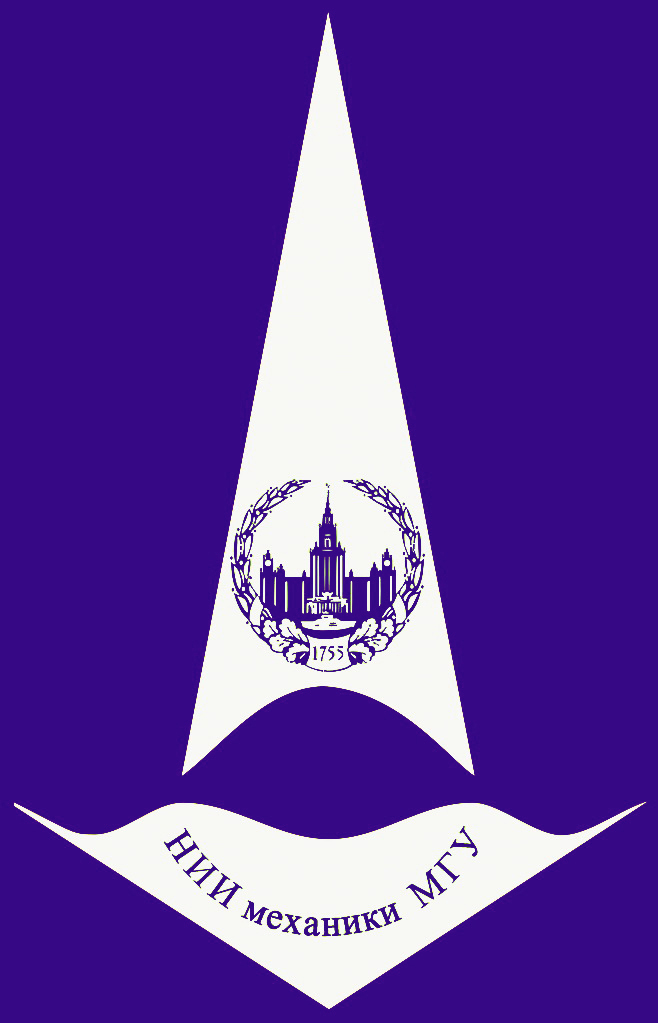    28 ноября       конференц-зал      в 11:002017 г                   корп. №8   28 ноября       конференц-зал      в 11:002017 г                   корп. №8НЕСТАЦИОНАРНЫЕ ПРОЦЕССЫ КАК ОСНОВА СУЩЕСТВОВАНИЯ ГАЗОВОЙ ДЕТОНАЦИИ И ИСТОЧНИК СВЯЗАННЫХ С НЕЙ СТРУКТУР ТЕЧЕНИЙ. ОДНОМЕРНЫЕ ЯВЛЕНИЯ. (online - трансляция из НИИМ МГУ)НЕСТАЦИОНАРНЫЕ ПРОЦЕССЫ КАК ОСНОВА СУЩЕСТВОВАНИЯ ГАЗОВОЙ ДЕТОНАЦИИ И ИСТОЧНИК СВЯЗАННЫХ С НЕЙ СТРУКТУР ТЕЧЕНИЙ. ОДНОМЕРНЫЕ ЯВЛЕНИЯ. (online - трансляция из НИИМ МГУ)Докладчик:Марков Владимир Васильевич (НИИМ МГУ)markov@mi.ras.ruras.rumarkov@mi.ras.ruras.ru